МИНИСТЕРСТВО НАУКИ И ВЫСШЕГО ОБРАЗОВАНИЯ РОССИЙСКОЙ ФЕДЕРАЦИИ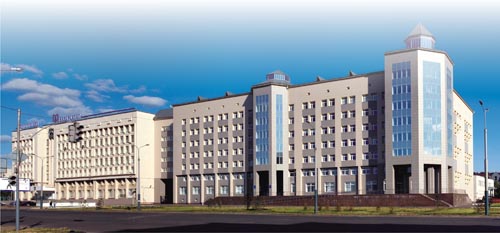 420066, Россия, г. Казань ул. Красносельская, 51тел.: (843) 519-42-20 | факс: (843) 519-42-23	kgeu@kgeu.ruКафедра «Иностранные языки»ИНФОРМАЦИОННОЕ ПИСЬМОО проведении Международной научно-практической конференции «Иноязычное образование в современных реалиях: проблемы и векторы развития»посвященной Всемирному дню науки и празднованию 55-летия Казанского государственного энергетического университета9-10 ноября . Цель Конференции: систематизирование научно-практического опыта работы в образовательных организациях высшего образования, поиск инновационных стратегий и технологий обучения для методики преподавания иностранного языка, способствующие развитию востребованных компетенций XXI века, используя потенциал предмета «иностранный язык».К участию в конференции приглашаются учёные, преподаватели образовательных организаций высшего образования.Рабочий язык конференции: русский, английский.Организационный взнос не предусмотрен.Формат участия в конференции: смешанный, предусмотрено очное и заочное участие.Направления работы (секции) Конференции:1. Филологические науки: вопросы теории и практики.2. Современные аспекты преподавания иностранных языков и русского как иностранного.3. Особенности реализации дисциплин гуманитарного и социально-экономического профиля в вузе.Организационный комитет конференции принимает решение о публикации представленных материалов при условии соблюдении автором следующих требований:- правильность оформления заявки на участие (см. Приложение 1), - соответствие материалов требованиям к структуре и оформлению статьи (см. Приложение 2); Доклады публикуются в авторской редакции.В рамках Конференции предусмотрены курсы повышения квалификации по программе «Филологические науки: вопросы теории и практики в образовательном процессе высшей школы» (16ч.) с выдачей удостоверения о повышении квалификации.Ссылка для регистрации на повышение квалификации https://forms.yandex.ru/u/64f8367fc09c0258895b0b37/Статьи принимаются на русском и английском языках.Статьи, не соответствующие требованиям оформления и отклоненные рецензентами приниматься не будутАДРЕС ОРГКОМИТЕТА: 420066, г. Казань, ул. Красносельская,51 Кафедра «Иностранные языки», тел. 8(843) 5194306, e-mail: conference-kgeu@yandex.ruУсловия участия в конференцииДля участия в конференции необходимо: в срок до 31 октября 2023 года  подать заявку и текст статьи в электронном виде по форме, указанной в Приложениях 1 и 2 в формате Word(*.doc) или Word(*.docx), и отчет о проверке в системе антиплагиат (оригинальность статьи не менее 70%), в одном письме на адрес: conference-kgeu@yandex.ru Названия файлов должны содержать фамилию первого автора и вид материала: например, Иванов_статья, Иванов_заявкаМатериалы будут опубликованы в сборнике материалов докладов, включенном в базу данных РИНЦ (e-library.ru).Все участники, выступившие с докладом и (или) опубликовавшие работу, получат сертификаты.Оргкомитет Конференции оставляет за собой право отклонить направленные в его адрес статьи без объяснения причин. Оригинальность статьи при проверке в системе https://www.antiplagiat.ru/ должна составлять не менее 70%. Необходимо отправить отчет о проверке статьи в системе антиплагиат вместе со статьей.ТРЕБОВАНИЯ К ОФОРМЛЕНИЮ МАТЕРИАЛОВ КОНФЕРЕНЦИИТематический рубрикатор: УДК/ББК (Times New Roman с размером шрифта 12пт, обычный). Название статьи печатается через строку (выравнивание по центру, шрифт Times New Roman, 14пт, полужирный, прописными буквами).Ниже через строку сведения об авторах (Ф.И.О. автора (авторов) полностью, шрифт Times New Roman, 12пт, по центру, если авторов несколько, то они указываются через запятую). На следующей строке полное название организации, город и страна (шрифт Times New Roman, 12пт, по центру).На следующей строке e-mail докладчиков (авторов) (шрифт Times New Roman, 12пт, по центру).Через строку следует аннотация статьи и ключевые слова (шрифт 12пт). Слово «Аннотация» не пишется. Словосочетание «Ключевые слова» выделяются жирным шрифтом, их количество должно составлять от 6-10 слов и словосочетаний.Через строку следует текст (шрифт Times New Roman, 14пт, выравнивание по ширине, межстрочный интервал – минимум 18пт, абзацный отступ – .Источники (выравнивание по центру жирными буквами, шрифт – 14пт). В списке должно быть не менее 5-7 источников. Сами источники шрифт-12 пт.Материалы статей формата А4 – 3 страницы в Microsoft Word, шрифт – Times New Roman, межстрочный интервал, минимум – 18пт; форматирование - по ширине; абзацный отступ - ; поля: верхнее - 2,нижнее –2,5 см, левое – 3см, правое –2см (вкладка Разметка страницы – Поля – Обычное).Графики, диаграммы, формулы (MS Equation 3,0 или MathType), рисунки и другие графические объекты должны быть в формате JPEG,JPG, четкие. Автонумерация не допускается. Высота области нижнего колонтитула  (Положение нижнего колонтитула относительно нижнего края). Нумерация страниц внизу по центру.Приложение 1Заявка на участие в Международной  научно-практической конференции «Иноязычное образование в современных реалиях: проблемы и векторы развития» посвященной Всемирному дню науки и празднованию 55-летия Казанского государственного энергетического университета*Отправляя заявку, Вы даете согласие на обработку Ваших персональных данных.Приложение 2ОБРАЗЕЦ ОФОРМЛЕНИЯ СТАТЬИУДК 336.13НАЗВАНИЕ СТАТЬИ1Иванов Иван Иванович, 2Петров Петр Петрович1организация, г. страна, (город) ___2организация, страна, (город) ___1e-mail, 2e-mail(строка)	Аннотация содержит краткую информацию, отражающую основное содержание материалов доклада (слово «аннотация не пишется»)Ключевые слова: от 6-10 слов и словосочетаний в зависимости от объема материалов доклада(строка)Название статьи на английском языке1Ivanov Ivan Ivanovich, 2Petrov Petr Petrovich1организация, г. (город) ___(на английском языке)2организация, (город). ___ (на английском языке)1e-mail, 2e-mail(строка)Abstract: Аннотация содержит краткую информацию, отражающую основное содержание материалов доклада (слово «аннотация не пишется»)Keywords: от 6-10 слов и словосочетаний в зависимости от объема материалов доклада(строка)Текст материалов доклада текст материалов доклада текст материалов доклада текст материалов доклада текст материалов доклада текст материалов [1] доклада текст материалов доклада текст материалов доклада текст материалов доклада [2] текст материалов доклада текст материалов доклада. (строка)S2RК                                                    (1)Текст тезиса доклада [3]. Текст тезиса доклада. Текст тезиса доклада.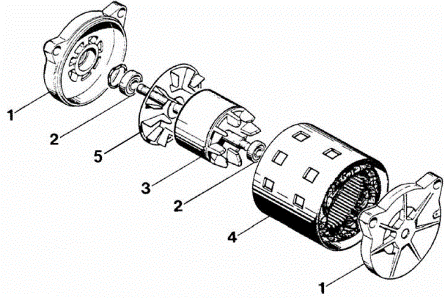 Рис. 1. Устройство асинхронного двигателяТекст тезиса доклада [4]. Текст тезиса доклада. Текст тезиса доклада.Таблица 1Характеристики асинхронного электроприводаТекст тезиса доклада [5]. Текст тезиса доклада. Текст тезиса доклада [6].Источники1. Муравьева Е.А. Автоматизированное управление промышленными технологическими установками на основе многомерных логических регуляторов: автореф.…дис.д-ра техн.наук.Уфа, 2013.2. Муравьева Е.А., Еникеева Э.Р., Нургалиев Р.Р. Автоматическая система поддержания оптимального уровня жидкости и разработка датчика уровня жидкости // Нефтегазовое дело. 2017. Т. 15, № 2. С.171–176.3. Емекеев А.А., Сагдатуллин А.М., Муравьева Е.А. Интеллектуальное логическое управление электроприводом насосной станции // Современные технологии в нефтегазовом деле: сб. тр. Междунар. науч.-техн. конф. Уфа, 2014. С.218–221.4. SagdatullinA.M.,EmekeevA.A.,MuravevaE.A.Intellectual control of oil and gas transportation system by multidimensional fuzzy controllers with preciseterms//AppliedMechanicsandMaterials.2015. Т. 756. С. 633–639.5. Массомер CORIMASS 10G+ MFM 4085 K/F [Электронный ресурс]. http://cdn.krohne.com/dlc/MA_CORIMASS_G_ ru_72.pdf (дата обращения:12.03.15).6. Четкий логический регулятор для управления технологическими процессами:пат.2445669 Рос. Федерация № 2010105461/08; заявл. 15.02.10; опубл. 20.08.11, Бюл. №23.   КГФГБОУ ВО «КАЗАНСКИЙ ГОСУДАРСТВЕННЫЙ ЭНЕРГЕТИЧЕСКИЙ УНИВЕРСИТЕТ»55 ЛЕТ ДВИЖЕНИЯ ВПЕРЕД1.Фамилия, имя, отчество автора (соавтора) (полностью)2.Название статьи3.Страна, Город4.Место работы (полное название, аббревиатура)Пример: Федеральное государственное бюджетное образовательное учреждение высшего образования «Казанский государственный энергетический университет»  ФГБОУ ВО КГЭУ5.Должность6.Ученая степень, ученое звание7.Название направления (секции):1.Филологические науки: вопросы теории и практики.2.Современные аспекты преподавания иностранных языков и русского как иностранного.3.Особенности реализации дисциплин гуманитарного и социально-экономического профиля в вузе.8.Контакты:E-mail№МаркаМодельМаркаSTARSUNWALK